СОВЕТ  ДЕПУТАТОВСЕЛЬСКОГО  ПОСЕЛЕНИЯ  ДЕМШИНСКИЙ СЕЛЬСОВЕТДобринского муниципального районаЛипецкой области 38-я сессия VI-го созываРЕШЕНИЕ30.06.2023г.                       с. Демшинка                        № 132-рсО вступлении Глотовой Наталии Александровныв должность главы сельского поселения Демшинский сельсовет Добринского муниципального районаЛипецкой области Российской ФедерацииРассмотрев решение Совета депутатов сельского поселения Демшинский сельсовет от 30 июня 2023 № 132-рс «Об избрании главы сельского поселения Демшинский сельсовет Добринского муниципального района Липецкой области Российской Федерации», в соответствии со статьей  35 Устава сельского поселения Демшинский сельсовет Добринского муниципального района Липецкой области Российской Федерации, Совет депутатов сельского поселения Демшинский сельсоветР Е Ш И Л:1.Считать днем вступления Глотовой Наталии Александровны в должность главы сельского поселения Демшинский сельсовет Добринского муниципального района Липецкой области Российской Федерации   30 июня   2023 года.  2.Опубликовать настоящее решение в районной газете «Добринские вести».	3.Настоящее решение вступает в силу со дня его принятия.Председатель Совета депутатовсельского поселенияДемшинский сельсовет                                                     М.В.Бобков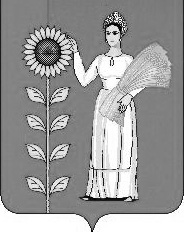 